Publicado en Pastrana. Guadalajara el 07/11/2019 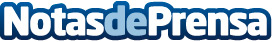 Pastrana, en el foco internacional de la antropología y odontología forenseLos días 8, 9 y 10 de noviembre se celebra la XI Edición de la Reunión Científica de la Asociación Española de Antropología y Odontología Forense, que este año se va a centrar en la 'Investigación en el contexto legal y humanitario: estudio del perfil biológico en sujeto vivo e identificación forense'. Reunirá a un centenar de congresistas y ponentes de cuatro paísesDatos de contacto:Javier Bravo606411053Nota de prensa publicada en: https://www.notasdeprensa.es/pastrana-en-el-foco-internacional-de-la Categorias: Medicina Historia Castilla La Mancha Sostenibilidad Biología Odontología http://www.notasdeprensa.es